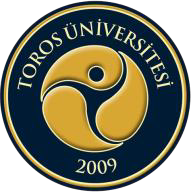 TOROS ÜNİVERSİTESİ SBYO HEMŞIRELIK VE SAĞLIK HIZMETLERI PROGRAMI 2. SINIF 2018-2019 GÜZ  DÖNEMİ DERS PROGRAMI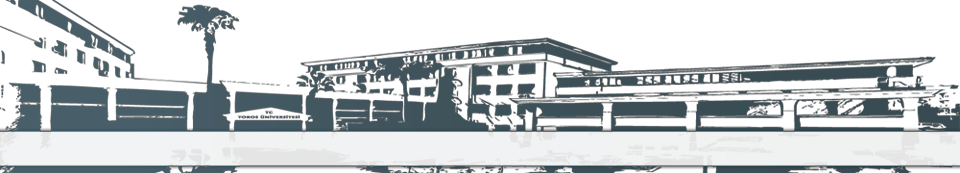 GÜNSAATPAZARTESİ SALI ÇARŞAMBA PERŞEMBE CUMA 08:10-09:00DERS KODU: HEM225DERS ADI: İÇ HASTALIKLARI HEMŞİRELİĞİDERSLIK:B-103PROF. DR. FÜGEN ÖZCANARSLANDERS KODU: HEM225DERS ADI: İÇ HASTALIKLARI HEMŞİRELİĞİ UYGULAMASIDERS KODU: HEM213DERS ADI: ONKOLOJI HEMŞIRELIĞIDERSLIK:B-103DR. ÖĞR. Ü. DEMET AKTAŞDERS KODU: HEM227DERS ADI: CERRAHİ  HEMŞİRELİĞİ UYGULAMASIDERS KODU: HEM227DERS ADI: CERRAHİ  HEMŞİRELİĞİ DERSLIK:B-103DR. ÖĞR. Ü. BEHIRE SANCAR09:10-10:00DERS KODU: HEM225DERS ADI: İÇ HASTALIKLARI HEMŞİRELİĞİDERSLIK:B-103PROF. DR. FÜGEN ÖZCANARSLANDERS KODU: HEM225DERS ADI: İÇ HASTALIKLARI HEMŞİRELİĞİ UYGULAMASIDERS KODU: HEM207DERS ADI: MESLEKI İNGILIZCEDERSLIK:B-103ÖĞR. GÖR. EBRU GÜVENÇDERS KODU: HEM227DERS ADI: CERRAHİ  HEMŞİRELİĞİ UYGULAMASIDERS KODU: HEM227DERS ADI: CERRAHİ  HEMŞİRELİĞİ DERSLIK:B-103DR. ÖĞR. Ü. BEHIRE SANCAR10:10-11:00DERS KODU: HEM225DERS ADI: İÇ HASTALIKLARI HEMŞİRELİĞİDERSLIK:B-103PROF. DR. FÜGEN ÖZCANARSLANDERS KODU: HEM225DERS ADI: İÇ HASTALIKLARI HEMŞİRELİĞİ UYGULAMASIDERS KODU: HEM207DERS ADI: MESLEKI İNGILIZCEDERSLIK:B-103ÖĞR. GÖR. EBRU GÜVENÇDERS KODU: HEM227DERS ADI: CERRAHİ  HEMŞİRELİĞİ UYGULAMASIDERS KODU: HEM227DERS ADI: CERRAHİ  HEMŞİRELİĞİ DERSLIK:B-103DR. ÖĞR. Ü. BEHIRE SANCAR11:10-12:00DERS KODU: HEM225DERS ADI: İÇ HASTALIKLARI HEMŞİRELİĞİDERSLIK:B-103PROF. DR. FÜGEN ÖZCANARSLANDERS KODU: HEM225DERS ADI: İÇ HASTALIKLARI HEMŞİRELİĞİ UYGULAMASIDERS KODU: HEM207DERS ADI: MESLEKI İNGILIZCEDERSLIK:B-103ÖĞR. GÖR. EBRU GÜVENÇDERS KODU: HEM227DERS ADI: CERRAHİ  HEMŞİRELİĞİ UYGULAMASIDERS KODU: HEM227DERS ADI: CERRAHİ  HEMŞİRELİĞİ DERSLIK:B-103DR. ÖĞR. Ü. BEHIRE SANCAR12:00-13:00ÖĞLE TATİLİ13:10-14:00DERS KODU: HEM225DERS ADI: İÇ HASTALIKLARI HEMŞİRELİĞİDERSLIK:B-103PROF. DR. FÜGEN ÖZCANARSLANDERS KODU: HEM225DERS ADI: İÇ HASTALIKLARI HEMŞİRELİĞİ UYGULAMASIDERS KODU: HEM215DERS ADI: KRONIK HASTALIKLARDA İLAÇ TEDAVISIDERSLIK:B-103DR. ÖĞR. Ü. NAZIFE AKANDERS KODU: HEM227DERS ADI: CERRAHİ  HEMŞİRELİĞİ UYGULAMASIDERS KODU: HEM227DERS ADI: CERRAHİ  HEMŞİRELİĞİ DERSLIK:B-103DR. ÖĞR. Ü. BEHIRE SANCAR14:10-15:00DERS KODU: HEM215DERS ADI: KRONIK HASTALIKLARDA İLAÇ TEDAVISIDR. ÖĞR. Ü. NAZIFE AKANDERS KODU: HEM225DERS ADI: İÇ HASTALIKLARI HEMŞİRELİĞİ UYGULAMASIDERS KODU: HEM211DERS ADI: PALYATIF BAKIMDERSLIK:B-103DR. ÖĞR. Ü. NAZIFE AKANDERS KODU: HEM227DERS ADI: CERRAHİ  HEMŞİRELİĞİ UYGULAMASIDERS KODU: HEM213DERS ADI: ONKOLOJI HEMŞIRELIĞIDERSLIK:B-103DR. ÖĞR. Ü. DEMET AKTAŞ15:10-16:00DERS KODU: HEM223DERS ADI: BESLENMEDERSLIK:B-103DR. ÖĞR. Ü. BETÜL GÜLŞEN ATALAYDERS KODU: HEM225DERS ADI: İÇ HASTALIKLARI HEMŞİRELİĞİ UYGULAMASIDERS KODU: HEM205DERS ADI: PATOLOJIDERSLIK:B-103ÖĞR. GÖR. TIINÇE AKSAKDERS KODU: HEM227DERS ADI: CERRAHİ  HEMŞİRELİĞİ UYGULAMASI DERS KODU: HEM203DERS ADI: FARMAKOLOJİDERSLIK:B-103UZM. DR. ENGIN HATEM16:10-17:00DERS KODU: HEM223DERS ADI: BESLENMEDERSLIK:B-103DR. ÖĞR. Ü. BETÜL GÜLŞEN ATALAYDERS KODU: HEM211DERS ADI: PALYATIF BAKIMDERSLIK:B-103DR. ÖĞR. Ü. NAZIFE AKANDERS KODU: HEM205DERS ADI: PATOLOJIDERSLIK:B-103ÖĞR. GÖR. TIINÇE AKSAKDERS KODU: HEM203DERS ADI: FARMAKOLOJİDERSLIK:B-103UZM. DR. ENGIN HATEM